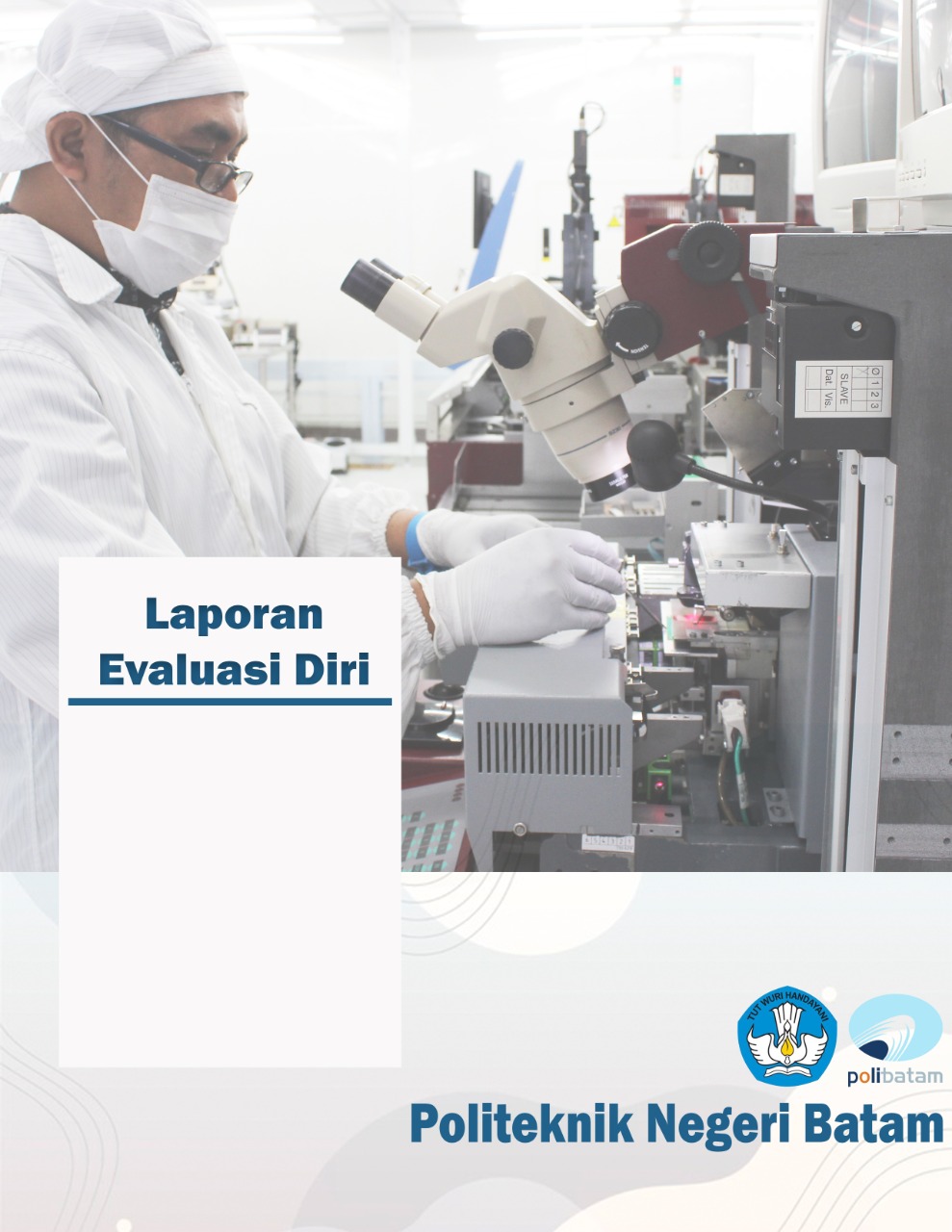 Perencanaan dan Penetapan Program dan Kegiatan[Berisi tentang perencanaan program yang terkait dengan pencapaian target mutu dan indikator kinerja utama PT]	Pelaksanaan Program dan Kegiatan[Mengacu pada standar mutu dan/atau instrumen akreditasi serta realisasi target mutu.]Evaluasi dan Analisis Kendala[Berisi tentang penjelasan evaluasi pelaksanaan perawatan dan perbaikan, serta kepuasan layanan termasuk data dalam bentuk grafik jika memungkinkan (terkait poin B di atas), akar permasalahan (kendala), dan analisis menggunakan metode SWOT dan/atau sejenisnya]Pengendalian[Berisi tentang strategi/tindak lanjut yang dilakukan untuk mengendalikan kendala-kendala yang terjadi ataupun mencegah kemungkinan risiko-risiko yang berpotensi terjadi]Peningkatan Rekomendasi[Berisi tentang upaya/inovasi yang akan dilakukan untuk meningkatkan strategi menjadi lebih efektif]Lampiran[Semua bukti kegiatan/pelaksanaan program dan/atau data lain yang terkait dilampirkan seperti rekapitulasi perbaikan, rekapitulasi perawatan, dan lainnya]F.1. Rekapitulasi PerbaikanF.2. Evaluasi Perawatan F.3 Evaluasi Tingkat Kualitas Layanan Perbaikan dan Perawatan NoNama BarangKode InventarisJenis KerusakanWaktu KerusakanBiaya PerbaikanKondisi AkhirPICDst....NoJenis Perawatan% Ketepatan waktu PerawatanBiaya yang digunakanPIC1Pemeliharaan Gedung Bertingkat2Pemeliharaan Lahan Parkir3Pemeliharaan Apar dan Hydrant4Pemeliharaan Genset5Pemeliharaan AC6Pemeliharaan Instalasi Listrik7Pemeliharaan Penerangan8Pemeliharaan Alarm9Pemeliharaan Sound System10Pemeliharaan Reservoir11Pemeliharaan STP12Pemeliharaan Meubelair13Pemeliharaan Kendaraan14Pemeliharaan Mesin Printer15Pemeliharaan Sarana Komputer16Pemeliharaan Sarana Komunikasi17Pemeliharaan Lift18Dst....No.AspekTingkat Kepuasan (%)1.2.3.Dst.....Batam, Ketua/Kepala…………………………(…………………………………………)